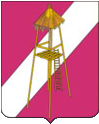 АДМИНИСТРАЦИЯ СЕРГИЕВСКОГО СЕЛЬСКОГО ПОСЕЛЕНИЯКОРЕНОВСКОГО РАЙОНАПОСТАНОВЛЕНИЕ5 ноября 2014 года				     	                                   № 137ст. СергиевскаяОб утверждении перечня должностей муниципальной службы в администрации Сергиевского сельского поселения Кореновского района, при назначении на которые граждане и при замещении которых муниципальные служащие обязаны предоставлять сведения о своих доходах, об имуществе и обязательствах имущественного характера, а также сведения о доходах, об имуществе и обязательствах имущественного характера своих супруги (супруга) и несовершеннолетних детей   На основании Федерального закона от 2 марта 2007 года № 25-ФЗ «Омуниципальной службе в Российской Федерации», Федерального закона от 25 декабря 2008 года № 273-ФЗ «О противодействии коррупции», Указа Президента Российской Федерации от 18 мая 2009 года № 557 «Об утверждении перечня должностей федеральной государственной службы, при назначении на которые граждане и при замещении которых федеральные государственные служащие обязаны представлять сведения о своих доходах, об имуществе и обязательствах имущественного характера, а также сведения о доходах, об имуществе и обязательствах имущественного характера своих супруги (супруга) и несовершеннолетних детей», п о с т а н о в л я ю:1.Утвердить прилагаемый перечень должностей муниципальной службы в администрации Сергиевского сельского поселения Кореновского района, при назначении на которые граждане и при замещении которых муниципальные служащие обязаны представлять сведения о своих доходах, об имуществе и обязательствах имущественного характера, а также сведения о доходах, об имуществе и обязательствах имущественного характера своих супруги (супруга) и несовершеннолетних детей. 2.Сведения, указанные в пункте 1 настоящего постановления, представляются в порядке, сроки и по форме, которые установлены для представления сведений о доходах, об имуществе и обязательствах имущественного характера государственными гражданскими служащими Краснодарского края.3. Признать утратившим силу постановление администрации Сергиевского сельского поселения Кореновского района от 1 февраля 2010 года №  6 «Об утверждении перечня должностей муниципальной службы Сергиевского сельского поселения Кореновского района, при назначении на которые граждане обязаны предоставлять сведения о своих доходах, об имуществе и обязательствах имущественного характера, а также сведения о доходах, об имуществе и обязательствах имущественного характера своих супруги (супруга) и несовершеннолетних детей»4. Контроль за выполнением настоящего постановления оставляю за собой.5. Постановление вступает в силу после  его официального обнародования.Исполняющий обязанностиглавыСергиевского сельского поселенияКореновского района                                                                     Е.А.ГоргоцкаяПРИЛОЖЕНИЕУТВЕРЖДЕНпостановлением администрации Сергиевского сельского поселения Кореновского районаот 5 ноября 2014 года № 137Перечень должностей муниципальной службы в администрации Сергиевского сельского поселения Кореновского района, при назначении на которые граждане и при замещении которых муниципальные служащие обязаны представлять сведения о своих доходах, об имуществе и обязательствах имущественного характера, а также сведения о доходах, об имуществе и обязательствах имущественного характера своих супруги (супруга) и несовершеннолетних детейНачальник отдела (самостоятельного);Ведущий специалист;Специалист 1 категорииИсполняющий обязанностиглавы Сергиевского сельского поселенияКореновского района                                                                   Е.А.Горгоцкая